استخدام التحليل العنقودي لتقييم أبعاد دليل التنمية البشرية في العراق لعام 2006Using cluster analysis to assess the dimensions of the HDI in Iraq for 2006 تفتقر مكتباتنا المركزية من المصادر الخاصة بالتحليل العنقودي cluster analysis 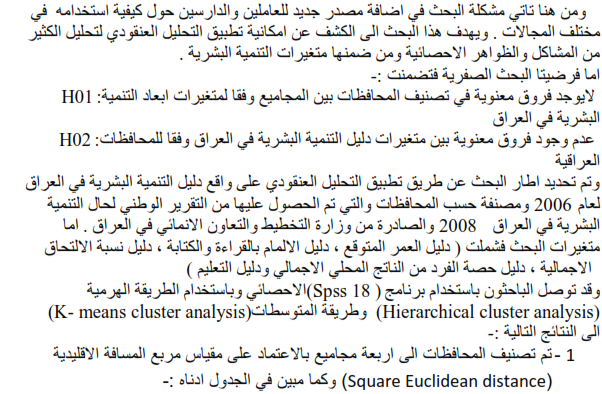 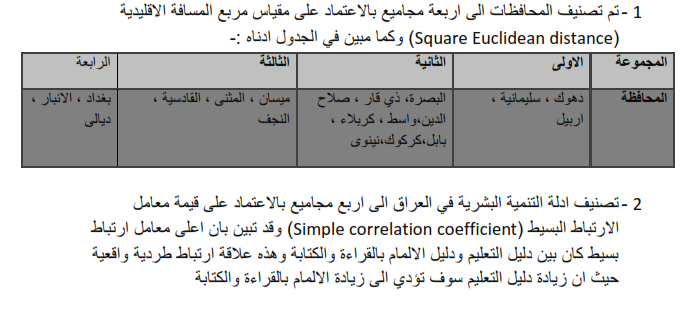 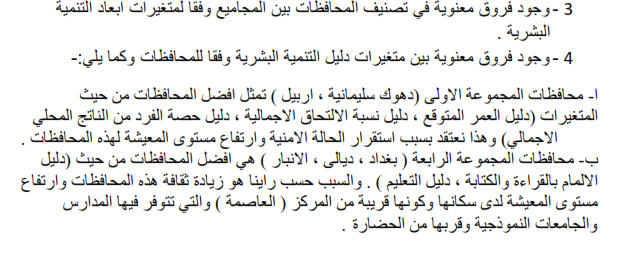 